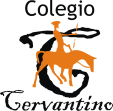 CALENDARIO    DE    PRUEBAS    4° MEDIO  B                                                                  ASIGNATURA: LENGUAJE Y COMUNICACIÓNASIGNATURA: FILOSOFÍAASIGNATURA:  EDUCACIÓN  MATEMÁTICAASIGNATURA: BIOLOGÍA ASIGNATURA: QUÍMICA ASIGNATURA: HISTORIA, GEOGRAFIA Y CIENCIAS SOCIALESASIGNATURA: INGLÉSASIGNATURA: FÍSICAASIGNATURA: ARTES MUSICALESASIGNATURA: EDUCACIÓN  FÍSICAASIGNATURA: ARTES VISUALESDIFERENCIADOProfesora  Jefe  4°  Medio BMIRIAM  ARRIAGADAFecha de la EvaluaciónPROFESORContenido a EVALUARJueves  26  de AbrilFelipe   SepulvedaControl   de  lectura  “ Trilogía  de Nueva York”Jueves 31 de mayoFelipe SepulvedaLiteratura y narrativa ContemporáneaJueves 07 de junioFelipe SepulvedaControl de lectura El TúnelMiercoles 27 de junioFelipe SepulvedaDiscurso PúblicoFecha de la EvaluaciónPROFESORContenido a EVALUARLunes 07 de mayoCristian MoralesEl conocimiento. PlatonLunes  11 de junioCristian MoralesHistoria de la Filosofia Media y ModernaFecha de la EvaluaciónPROFESORContenido a EVALUARMiércoles  2  de MayoKarina  CastilloLogaritmo  y propiedadesMiércoles 30 de mayoKarina CastilloFuncion ExponencialMiércoles 27 de junioKarina CastilloGeometría PlanaFecha de la EvaluaciónPROFESORContenido a EVALUARMartes 8 de mayoMiriam ArriagadaProteínas y EnzimasMartes 05 de junio Miriam ArriagadaBiotecnologíaMartes 03 de JulioMiriam ArriagadaVirus Fecha de la EvaluaciónPROFESORContenido a EVALUARPOR CONFIRMARAndrea CarrascoFecha de la EvaluaciónPROFESORContenido a EVALUAR15 de mayoPedro  TapiaSiglo XX: Totalitarismo y 2° Guerra Mundial19 de junioPedro  TapiaUnidad 2: La 2° Mitad del Siglo XXFecha de la EvaluaciónPROFESORContenido a EVALUARJueves 10 de mayoDebora  PintoUnit Test II31 de mayoDebora  PintoSub Unit: Grammar and Vocabulary07 de junioDevora PintoLearning experience                                                                        Fecha de la EvaluaciónPROFESORContenido a EVALUARJueves 17 de mayoGastón  EspinozaPotencial eléctrico  y condensadoresJueves 28 de JunioGaston EspinozaCircuitos eléctricosJueves 05 de JulioGaston Espinoza Movimiento de cargasFecha de la EvaluaciónPROFESORContenido a EVALUAR 24 abrilAlvaro  UrraVideo clip 29 de mayoAlvaro  UrraInterpretación de arreglos musicales 19 de junioAlvaro  UrraInvestigación y Exposición Difusión MusicalFecha de la EvaluaciónPROFESORContenido a EVALUARJueves 16 de mayoJean GodoyOrganización de CampeonatoJueves 13 de junioJean GodoyOrganización de CampeonatoFecha de la EvaluaciónPROFESORContenido a EVALUAR08 MayoNancy  PeñaMurales terminadosDiferenciadoFecha de la     EvaluaciónPROFESORContenido a EVALUARDiferenciado  I   Biolog.Miércoles 09 de mayoMiriam ArriagadaDesarrollo EmbrionarioViernes 15 de junio Miriam ArriagadaGenéticaViernes 06 de JulioMiriam ArriagadaReproducción - MeiosisDiferenciado  I I  Biolog.Viernes 04 de mayoMiriam ArriagadaPSU Aire y leyes de los g.Viernes 25 de mayoMiriam ArriagadaPSU sueloLunes 11 de junioMiriam ArriagadaPSU petróleoLunes 9 de julio Miriam ArriagadaPSU Química orgánicaDiferenciado III Biolog.Martes 15 de MayoGaston Espinoza Luz y sonidoMartes 12 de JunioGaston EspinozaCinemáticaMartes 03 de JulioGaston EspinozaFuerza y movimientoDiferenciado I  Mat.27 de abrilIngrid FariasDeterminantes18 de mayoIngrid FaríasCircunferencias8 de junioIngrid FariasElipse29 de junioIngrid FaríasGeometría Diferenciado II  Cient/.Matem.Lunes 14 de MayoGaston EspinozaLuz y sonidoLunes 11 de JunioGaston EspinozaCinemáticaLunes 25 de junioGaston EspinozaFuerza y movimientoDiferenciado II  Ciudad  Contemp.Trabajo en clases evaluadoPedro  TapiaSistema Econ. NacionalLunes 28 de mayoPedro  TapiaCivilizaciones, Descubrimiento y conquistaLunes 25 de junioPedro  TapiaRepública ConservadoraDiferenciado III   Cient/MatemátPOR CONFIRMARAndrea CarrascoDiferenciado I HumanistaTodas  las  clases Cristian MoralesContenidos  del mesDiferenciado III HumanistaTodas  las  clasesCrisitan MoralesContenidos  del mesPSU  Leng. Mat. Ciencias Miércoles  23  y  Jueves 2 4  de MayoENSAYOPSU  Leng. Mat. CienciasJueves  21  y Viernes  22  de JunioENSAYO